Nacrt	Na temelju članaka 141., 142. i 143. Zakona o odgoju i obrazovanju u osnovnoj i srednjoj školi (NN 87/08, 86/09, 92/10, 105/10, 90/11, 16/12, 86/12, 94/13 i 152/14), Državnog pedagoškog standarda osnovnoškolskog sustava odgoja i obrazovanja (NN 63/08 i 90/10) i Državnog pedagoškog standarda srednjoškolskog sustava odgoja i obrazovanja (NN 63/08) te članka 33. Statuta Grada Velike Gorice (Službeni glasnik Grada Velike Gorice 1/13), Gradsko vijeće Grada Velike Gorice je na  ______ sjednici održanoj ______________ donijelo PROGRAM JAVNIH POTREBA U ŠKOLSTVUGRADA VELIKE GORICE ZA 2017. GODINUVelika Gorica, studeni 2016. JAVNE POTREBE U ŠKOLSTVU - UVODProgram javnih potreba u školstvu utvrđuje se Državnim pedagoškim standardom osnovnoškolskog sustava odgoja i obrazovanja (NN 63/08 i 90/10) i Državnim pedagoškim standardom srednjoškolskog sustava odgoja i obrazovanja (NN 63/08 i 90/10), koji su određeni Zakonom o odgoju i obrazovanju u osnovnoj i srednjoj školi (NN 87/08, 86/09, 92/10, 105/10, 90/11, 16/12, 86/12, 94/13 i 152/14). Pedagoškim standardima utvrđuju se materijalni, kadrovski, zdravstveni, tehnički, informatički i drugi uvjeti za optimalno ostvarivanje nacionalnog kurikuluma i nastavnih planova i programa, radi osiguravanja jednakih uvjeta poučavanja i učenja te cjelovitog razvoja obrazovnog sustava u Republici Hrvatskoj. Grad Velika Gorica je procesom decentralizacije od 1. srpnja 2001. godine preuzeo decentralizirane funkcije osnovnog školstva, a od 1. siječnja 2002. godine i osnivačka prava nad osnovnim školama na svom području, dok osnivačka prava nad srednjim školama s područja Grada pripadaju Zagrebačkoj županiji. Time je Gradu dana mogućnost donošenja odluka u pitanjima javnih potreba osnovnog školstva, kao i odgovornost za načine djelovanja i brzinu razvoja cjelokupnog osnovnog školstva na svom području.Svake godine, istodobno kada utvrđuje i prijedlog državnog Proračuna, Vlada RH donosi Odluku o kriterijima i mjerilima za utvrđivanje bilančnih prava za financiranje minimalnog financijskog standarda javnih potreba osnovnog školstva. Bilančna prava za Grad Veliku Goricu utvrđuju se svake godine Uredbom o načinu izračuna iznosa pomoći izravnanja za decentralizirane funkcije jedinica lokalne i područne (regionalne) samouprave.Grad Velika Gorica svake godine donosi vlastitu odluku o kriterijima i mjerilima te načinu financiranja osnovnog školstva na svom području, koja je sukladna utvrđenim bilanciranim sredstvima iz Uredbe za tu godinu.Sredstva za ostvarivanje javnih potreba u školstvu osiguravaju se u državnom proračunu i u proračunima jedinica lokalne i područne (regionalne) samouprave prema odredbama iz članaka 141., 142. i 143. Zakona o odgoju i obrazovanju u osnovnoj i srednjoj školi (NN 87/08, 86/09, 92/10, 105/10, 90/11, 16/12, 86/12, 94/13 i 152/14).U državnom proračunu osiguravaju se sredstva za:plaće i naknade plaća s doprinosima za plaćeostala materijalna prava radnika ugovorena kolektivnim ugovorimarashode za završavanje kapitalnih projekata izgradnje, dogradnje i rekonstrukcije školskog prostora te njegovo opremanje, čiju je obvezu završavanja preuzela Republika Hrvatska na dan 1. srpnja 2001. do njihovog puštanja u funkcijurashode za izgradnju, dogradnju i rekonstrukciju školskog prostora školskih ustanova za djecu s teškoćama i školskih ustanova na jeziku i pismu nacionalnih manjinanaknade za prijevoz na posao i s posla radnicima osnovnih školastručno osposobljavanje i usavršavanjenacionalne programe koje usvoji Hrvatski saborobrazovanje djece državljana Republike Hrvatske u inozemstvupripremnu i dopunsku nastavu za djecu državljana Republike Hrvatske koja se vraćaju iz inozemstvapripremnu i dopunsku nastavu za djecu koja su članovi obitelji državljana država članica Europske unijepotporu nastave materinskog jezika i kulture države podrijetla učenicima koji su članovi obitelji državljana država članica Europske unijepotporu za pripremu učitelja i nastavnika koji će provoditi nastavu materinjeg jezika i kulture države podrijetla učenika koji su članovi obitelji državljana članica Europske unijepripremnu i dopunsku nastavu za djecu azilanata i ostalih osoba iz članka 46. Zakonavanjsko vrednovanje i provođenje državne maturelicenciranje učitelja, nastavnika, stručnih suradnika i ravnateljapovećane troškove prijevoza, posebna nastavna sredstva te troškove financiranja prehrane, kao i troškove prehrane i smještaja u učeničkom domu za školovanje učenika s teškoćamatroškova stručnih timova koji školi pružaju pomoć za rad s učenicima s teškoćama.U proračunu jedinice lokalne i područne (regionalne) samouprave osiguravaju se sredstva za:	prijevoz učenika osnovnih školasmještaj i prehranu učenika u učeničkim domovimanaknade za prijevoz na posao i s posla radnicima srednjoškolskih ustanovaostala materijalna prava ugovorena kolektivnim ugovorima osim onih za koja se sredstva osiguravaju u državnom proračunumaterijalne i financijske rashode škola koji obuhvaćaju rashode za materijal, dijelove i usluge tekućeg i investicijskog održavanjarashode za izgradnju, dogradnju i rekonstrukciju školskog prostora te opremanje školskih ustanova prema standardima i normativima koje propisuje ministar, a u skladu s državnim pedagoškim standardimaU državnom proračunu i proračunu jedinice lokalne i područne (regionalne) samouprave mogu se osigurati sredstva za sufinanciranje:	programa rada s darovitim učenicimaobrazovanja učenika na jeziku i pismu nacionalnih manjinaopremanja škola kabinetskom, didaktičkom i informatičkom opremomopremanja škola računalnim programimaopremanje školskih knjižnica obveznom lektiromprograma od zajedničkog interesa za djelatnost školstva (sustav informiranja, stručno-pedagoški časopisi, stručne knjige, programi ustanova i stručnih udruga, obljetnice i manifestacije, programi izvannastavnih aktivnosti)škola kojima je osnivač druga fizička ili pravna osoba u skladu s kriterijima koje donosi lokalna i područna (regionalna) samoupravaOsnovne školeNa području Grada Velike Gorice osnovno školstvo će biti organizirano u osam matičnih osnovnih škola: OŠ Jurja Habdelića, OŠ Nikole Hribara, OŠ Eugena Kumičića, OŠ Eugena Kvaternika, OŠ Novo Čiče, OŠ Šćitarjevo, OŠ Velika Mlaka i OŠ Vukovina te u njima pripadajućih trinaest područnih škola: PŠ Šiljakovina, PŠ Velika Buna, PŠ Gradići, PŠ Donja Lomnica, PŠ Cerovski Vrh, PŠ Dubranec, PŠ Lukavec, PŠ Mičevec, PŠ Bukevje, PŠ Veleševec, PŠ Buševec, PŠ Mraclin i PŠ Rakitovec, u kojima se održava redoviti nastavni program, te Umjetničkoj školi Franje Lučića s umjetničkim programom (glazbenim i plesnim). U školskoj godini 2016./2017. osnovno obrazovanje stječe ukupno 5.982 učenika u 310 razredna odjela.Slika 1. Osnovne škole (matične i područne) u Gradu Velikoj GoriciTablica 1.  Broj učenika i razrednih odjela po osnovnim školama i ukupno u školskoj godini 2016/17.Nakon smanjenja broja učenika prethodne školske godine, ove je godine došlo do porasta broja učenika za 54 (s 5928 na 5982), dok je broj razrednih odjela veći za 7 (s 303 na 310).Tablica 2.  Broj učenika i odjela od školske godine 2012./2013. do 2016./2017.Sukladno Zakonu o odgoju i obrazovanju u osnovnoj i srednjoj školi (NN 87/08, 86/09, 92/10, 105/10, 90/11, 16/12, 86/12, 94/13 i 152/14) u proračunu Grada Velike Gorice se u području školstva osiguravaju sredstva za sljedeće programe:Javne potrebe u školstvuŠire javne potrebe u školstvuU financijskom poslovanju Grada Velike Gorice primjenjuje se sustav Gradske riznice pa se svi prihodi i rashodi proračunskih korisnika planiraju i izvršavaju kroz Proračun Grada Velike Gorice.2. 1. Javne potrebe u školstvuProgramom „Javne potrebe u školstvu“ se omogućuje redovna zakonom propisana djelatnost odgoja i obrazovanja u osnovnim školama Grada Velike Gorice, a izvodi se kroz sljedeće aktivnosti, tekuće i kapitalne projekte:Zajednički rashodi za decentralizirane funkcije - zakonski standard – rashodi za prijevoz učenikaDjelatnost škola - do zakonskog standarda – materijalni i financijski rashodi te rashodi za nabavu proizvedene dugotrajne imovineDjelatnost škola - iznad zakonskog standarda – rashodi za zaposlene, materijalni i financijski rashodi školaDodatna ulaganja u školske objekte – rashodi za dodatna ulaganja na građevinskim objektima škola2. 1. 1. Zajednički rashodi za decentralizirane funkcije – zakonski standard	Zajedničke rashode za decentralizirane funkcije čine rashodi za prijevoz učenika osnovnih škola. Po ekonomskoj klasifikaciji spadaju u skupinu materijalnih rashoda, ali ih iskazujemo posebno zbog toga što Grad Velika Gorica provodi postupke javne nabave i sklapa ugovore s dobavljačima usluga prijevoza. Prijevoz učenikaSukladno članku 69. Zakona o odgoju i obrazovanju u osnovnoj i srednjoj školi (NN 87/08, 86/09, 92/10, 105/10, 90/11, 16/12, 86/12, 94/13 i 152/14) Grad Velika Gorica je dužan organizirati prijevoz za učenike od 1. do 4. razreda koji imaju adresu stanovanja udaljenu od škole najmanje tri kilometra i za učenike od 5. do 8. razreda koji imaju adresu stanovanja udaljenu od škole najmanje pet kilometra te osigurati u proračunu sredstva za troškove prijevoza.Na području Grada za učenike osnovnih škola organiziran je prijevoz na 4 načina:22 autobusa za prijevoz učenika prema Ugovoru o prijevozu učenikaza 56 učenika OŠ Jurja Habdelića, Eugena Kvaternika, Eugena Kumičića, Nikole Hribara i Vukovina koji koriste javne prijevozne usluge ZET-a nabavljene su godišnje pokazne karteza 1 učenika OŠ Nikole Hribara koji koristi javne prijevozne usluge Autoturista - Samobor d.o.o. nabavljena je godišnja pokazna kartaOŠ Vukovina, OŠ Nikole Hribara, OŠ Novo Čiče i OŠ Eugena Kvaternika za dio svojih učenika organiziraju prijevoz vlastitim prijevoznim sredstvom, a u proračunu Grada osigurana su sredstva za troškove održavanja vozila te troškove goriva.2. 1. 2. Djelatnost škole – do zakonskog standardaObavljajući redovitu djelatnost, u osnovnim školama nastaju troškovi koji spadaju u grupu materijalnih i financijskih rashoda te rashoda za nabavu proizvedene dugotrajne imovine škola. Takva se sredstva nazivaju decentralizirana sredstva osnovnog školstva, a potrebno ih je planirati u visini koja osigurava minimalni financijski standard osnovnog školstva sukladno Odluci o kriterijima i mjerilima za utvrđivanje bilančnih prava za financiranje minimalnog financijskog standarda javnih potreba osnovnog školstva za svaku godinu. 	Materijalni i financijski rashodi osnovnih škola za koja se sredstva planiraju u gradskom Proračunu su rashodi za:uredski materijal, materijal za nastavu i pedagošku dokumentacijuenergente za rasvjetu, zagrijavanje i pogon škole - električna energija, loživo ulje, plin i toplinska energijakomunalne usluge i naknadeusluge HT-a (telefonski, telefaks troškovi i poštarina)pedagošku i drugu obvezna periodiku i časopise prema uputi Ministarstvaenergenti za zagrijavanje, rasvjetu i pogon školezdravstveni pregledi zaposlenika školezakupnine prostora i opreme za realizaciju nastavenabavu pribora za izvođenje nastavnih planova i programa, nabavu sitnog inventara i sredstava zaštite na radumaterijal za čišćenjeodvoz smećapotrošak vode i propisane vodne naknadesredstva za zaštitu na raduseminare, stručnu literaturu i časopisebankarske usluge i zatezne kamateintelektualne usluge, usluge studentskih servisareprezentacijudnevnice i troškove putovanja na službenom putustručno usavršavanje prema programu Ministarstvapovećane troškove za korištenje računalne opreme, i to: održavanje programa, popravak računala, potrošni materijal i sl.čuvanje objekta osiguranje imovine  korištenje vlastitog prijevoznog sredstva (registracija, servisi, benzin i dr.)ostale tekuće troškove nužne za ostvarivanje nastavnog plana i programa rada školeTakođer, materijalni rashodi obuhvaćaju sredstva za materijal, dijelove i usluge tekućeg i investicijskog održavanja, koja služe za održavanje sredstava rada i opreme radi osiguravanja pretpostavki za redovito funkcioniranje škole te popravak kvarova koji se ne mogu planirati, kao i otklanjanje nedostataka utvrđenih po ovlaštenim pravnim osobama i upravnim tijelima (inspekcijski nalazi) čije neotklanjanje ugrožava sigurnost učenika i škole.Rashodi za materijal, dijelove i usluge tekućeg i investicijskog održavanja obuhvaćaju rashode za:materijal i dijelove za tekuće održavanje zgrada, sredstva rada i opremenužne staklarske uslugeodržavanje kotlovnica i sustava grijanjaodržavanje sanitarija i vodovodnih instalacijazamjena dotrajale opreme, nastavnih sredstava i pomagalaodržavanje krovovaodržavanje elektroinstalacijaodržavanje plinskih instalacijaodržavanje vanjske i unutarnje stolarije (prozori i vrata)bojenje zidovaispitivanje hidrantske mrežeperiodične preglede i kontrolna ispitivanja te servisiranje vatrogasnih aparataispitivanje gromobranskih instalacijaservis dizalapregled ispravnosti kotlovnica i ostalih sustava centralnog grijanja prije početka sezone grijanjaispitivanje električnih instalacijaispitivanje plinskih instalacijaNa kraju, u realizaciji nastave svakog nastavnog predmeta u osnovnoj školi, nastaju rashodi za proizvedenu dugotrajnu imovinu odnosno rashodi za nabavu školske opreme, nastavnih sredstva i pomagala. Njihovom upotrebom nastavni proces se lakše ostvaruje, a učenici brže i kvalitetnije usvajaju znanja, vještine i navike.Škole mogu izvršiti nabavu školske opreme, nastavnih sredstava i pomagala u skladu s Planom opremanja škole do visine sredstava planiranih u gradskom Proračunu. U Planu opremanja škole nalazi se specifikacija potrebne opreme, nastavnih sredstava i pomagala te njihova očekivana vrijednost.2. 1. 3. Djelatnost škole – iznad zakonskog standardaOsim rashoda koji nastaju kada škole obavljaju redovitu djelatnost škole – do zakonskog standarda, u osnovnim školama nastaju troškovi koji spadaju u grupu rashoda za zaposlene te materijalnih i financijskih rashoda. To su troškovi nastali realizacijom aktivnosti i projekata prema posebnim odlukama Grada Velike Gorice, poput programa „Produženi boravak“, „Škola plivanja“, „Sufinanciranje prehrane učenika“ i sl., a koje ubrajamo u Šire javne potrebe u školstvu Grada Velike Gorice. U 2017. godini to će biti i sredstva koja su nužna za realizaciju djelatnosti osnovnih škola i bez kojih škole ne bi mogle realizirati svoj zakonom propisan Plan i program, a koja nažalost nisu osigurana u dovoljnom iznosu kroz Aktivnost – Djelatnost škole – do zakonskog standarda, odnosno decentraliziranim sredstvima.2. 1. 4. Dodatna ulaganja na građevinskim objektima škola	Dodatna ulaganja na građevinskim objektima škola su predvidivo i plansko održavanje, obnavljanje i izgradnja školskih objekata. Opseg i visina dodatnih ulaganja utvrđuje se u skladu sa stvarnim tehničkim stanjem (vijek trajanja), potrebnim adaptacijama, rekonstrukcijama i zamjenama u cilju poboljšavanja uvjeta korištenja ili udovoljavanja promijenjenim zakonskim i tehničkim propisima. Dodatnim ulaganjima na građevinskim objektima škola povećava se ukupna vrijednost školskih objekata (školske zgrade, školske športske dvorane, školskog igrališta, kotlovnice škole, itd.), što pridonosi poboljšanju ukupnog stanja u školstvu Grada Velike Gorice.Stanje školskih objekata	Na području Grada Velike Gorice od ukupno 30 školskih objekata, 9 objekata se nalazi u naselju Velika Gorica, a 21 objekt je smješten u okolnim naseljima. Od 30 školska objekata samo su škola i športska dvorane u Novom Čiču potpuno novi, 4 su objekta mlađa od 25 godina, a prosječna starost svih objekata je više od 50 godina, što otežava situaciju s održavanjem. Dvije su škole priključene na toplinsku mrežu, a ostale imaju vlastito centralno grijanje na plin, lož ulje, pelete ili električnu energiju. Na javnu vodovodnu mrežu priključeno je 20 škola, a u jednoj školi je hidrofor, Na javnu mrežu kanalizacije priključeno je 10 škola. Dotrajala je školska zgrada PŠ Cerovski Vrh pa učenici privremeno nastavu polaze u PŠ Dubranec. Sve matične škole imaju školsku športsku dvoranu, ali za oko 400 učenika nižih razreda osnovne škole koji pohađaju nastavu u područnim objektima ne postoje uređeni prostori za izvođenje nastave tjelesnog niti u školskim zgradama niti u dvorištima, već se za nastavu tjelesnog odgoja koriste površine školskog dvorišta ili obližnja športska igrališta.Poduzete mjere radi poboljšanju stanja školskih objekata	Od preuzimanja osnivačkih prava 2002. godine, poduzeto je niz aktivnosti koje imaju za cilj poboljšanje stanja na objektima osnovnih škola pa je tako Povjerenstvo za procjenu i provedbu postupka održavanja i investicija u objekte škola i predškolskih ustanova odredilo prioritete dodatnih ulaganja i do sada je u proteklih 14 godina u sve školske objekte uloženo oko 31.600.000,00 kuna. Plan dodatnih ulaganja za 2017. godinu 	U skladu s dosadašnjom praksom, sve osnovne škole su dostavile zahtjeve za potrebne radove dodatnih ulaganja na školskim objektima u 2017. godini, koji sadrže opis radova koji se planiraju izvesti na školi te očekivanu vrijednost radova. Budući da ukupna očekivana vrijednost radova prelazi 5.000.000,00 kuna, svi se radovi u 2017. godini neće moći izvesti, a Povjerenstvo za investicije u objekte škola i predškolskih ustanova će temeljem pristiglih zahtjeva škola i financijskih mogućnosti gradskog Proračuna, sastaviti Plan rashoda za nabavu proizvedene dugotrajne imovine i dodatnih ulaganja na nefinancijskoj imovini za 2017. godinu kojeg će donijeti nadležno tijelo Grada Velike Gorice te ga uputiti Ministarstvu na suglasnost. Tek po dobivanju prethodne suglasnosti od Ministarstva, moguće je krenuti u realizaciju postupaka javne nabave za radove dodatnih ulaganja na objektima škola.Tablica 3. Iznos sredstava za dodatna ulaganja od 2002. do 2017. godine2. 2. Šire javne potrebe u školstvu   	Jedinice lokalne samouprave mogu sukladno članku 143. stavak 3. Zakona o odgoju i obrazovanju u osnovnoj i srednjoj školi (NN 87/08, 86/09, 92/10, 105/10, 90/11, 16/12, 86/12, 94/13 i 152/14) radi zadovoljavanja potreba na svom području, utvrditi šire javne potrebe u školstvu za koje osigurava sredstva u svom Proračunu. Programi širih javnih potreba za koje su sredstva osigurana u proračunu Grada su:prehrana učenika natjecanje učenika iz znanjaizborna nastava škola u prirodiškola plivanjaproduženi boravakškolski športski programinabava školskih udžbenikaprojekt „Svako dijete ima pravo na obrazovanje III“ projekt „Pomoćnici u nastavi“ostali programi2.2.1. Prehrana učenikaKriteriji za sufinanciranje prehrane učenika u osnovnim školama su određeni Zaključkom o mjerilima sufinanciranja prehrane učenika u osnovnim školama Grada Velike Gorice (Službeni glasnik Grada Velike Gorice 1/15).U osnovnim školama Grada Velike Gorice je oko 210 učenika kojima se sufinancira prehrana. Za planiranje troškova sufinanciranja prehrane učenika utvrđena su sljedeća mjerila:po učeniku u iznosu od 7,00 kune dnevnopo učeniku u produženom boravku u iznosu od 25,00 kuna dnevno2.2.2. Natjecanja	Radi poticanja razvoja znanja učenika s područja Grada Velike Gorice te susjednih općina Kravarsko i Pokupsko, a sukladno propisima Ministarstva organiziraju se Gradska natjecanja u znanju iz više školskih predmeta u osnovnim i srednjim školama. Najbolji učenici s Gradskog natjecanja plasiraju se na županijsko natjecanje. Škole domaćini gradskih natjecanja, susreta i smotri ostvaruju pravo na nadoknadu troškova prehrane učenika i dežurnih djelatnika, naknade članova prosudbenih povjerenstava kao i ostalih troškova u svezi s natjecanjem.	Škola može zatražiti nadoknadu stvarnih troškova i za učenike pojedince koji sudjeluju na državnom natjecanju, susretu ili smotri.Za planiranje troškova natjecanja u znanju utvrđuju se sljedeća mjerila:po učeniku u iznosu od 20,00 kunapo dežurnom djelatniku u iznosu od 30,00 kunapo članu prosudbenog povjerenstva u iznosu 200 kuna brutoostali troškovi (organizacija, nagrade i sl.) u iznosu od 1.000,00 kuna2.2.3. Izborna nastava	U školama se uz obveznu redovnu nastavu održava i izborna nastava prema programu odobrenom od Ministarstva znanosti, obrazovanja i sporta. Za izbornu nastavu učenici se odlučuju prema vlastitom izboru radi ostvarivanja svojih interesa u nekom nastavnom području. Izbornu nastavu u pravilu izvode predmetni učitelji zaposleni u osnovnoj školi.Grad Velika Gorica financira ukupno 90 sati izborne nastave tjedno u svim osnovnim školama što godišnje iznosi 3150 sati za 35 tjedana nastave. Mjerilo za planiranje ukupnih godišnjih sredstava za realizaciju izborne nastave je:po satu izborne nastave u iznosu od 50,00 kuna2.2.4. Škola u prirodi	Program «Škola u prirodi» održava se za učenike 4. razreda osnovnih škola prema planu i programu škole. Grad Velika Gorica sufinancira boravak učenika i učitelja u «Školi u prirodi», koja se održava u mjesecu lipnju ili rujnu, u pravilu izvan područja Grada.Mjerila za planiranje ukupnih godišnjih sredstava za program «Škola u prirodi» su:	po učeniku u iznosu od 250,00 kunapo učitelju voditelju za svakih 14 učenika u iznosu od 250,00 kuna2.2.5. Škola plivanja	Program «Škola plivanja» organizira se za učenike 3. razreda svih osnovnih škola prema planu i programu škole. Program «Škole plivanja» se sastoji od dva dijela: provjere znanja plivanja i obuke plivanja samo za učenike neplivače.Mjerila za planiranje ukupnih godišnjih sredstava za program «Škola plivanja» su:	po učeniku neplivaču u iznosu od 200,00 kunapo učitelju voditelju za svakih 14 učenika u  iznosu od 100 kuna bruto dnevno2.2.6. Produženi boravak	Produženi boravak je program koji se provodi za učenike 1. i 2. razreda u osnovnim školama Eugena Kumičića, Nikole Hribara, Šćitarjevo, Velika Mlaka, Vukovina i Novo Čiče, a od školske godine 2017/2018. i za učenike OŠ Eugena Kvaternika, prema planu i programu škole i programu «Produženog boravka» verificiranog od Ministarstva. U program «Produženi boravak» uključeno je oko 320 učenika, a iz gradskog Proračuna se financiraju plaće za 13 učitelja razredne nastave.Mjerilo za planiranje ukupnih godišnjih sredstava za program «Produženi boravak» je:	za učitelja u iznosu plaće i ostalih materijalnih prava učitelja razredne nastave u školi2.2.7. Školski športski programi	Radi poticanja razvoja športskih vještina učenika s područja Grada Velike Gorice te susjednih općina Kravarsko i Pokupsko, a sukladno propisima Ministarstva, organiziraju se Gradska športska natjecanja. Najbolje ekipe i pojedinci plasiraju se na županijska natjecanja. Škole domaćini gradskih športskih natjecanja ostvaruju pravo na nadoknadu troškova prehrane učenika i dežurnih djelatnika, naknada voditelja školskih športskih ekipa te sudaca, kao i ostalih troškova u svezi s natjecanjem. Također, Grad Velika Gorica financijski pomaže rad školskih športskih klubova nabavkom potrebne opreme, kao i podupire športske udruge koje provode svoje programe za učenike osnovnih i srednjih škola. Za planiranje troškova školskih športskih programa utvrđuju se sljedeća mjerila:po učeniku u iznosu od 15,00 kunapo dežurnom djelatniku u iznosu od 20,00 kunapo voditelju i sucu u iznosu od 200 kuna bruto ostali troškovi (organizacija, nagrade i sl.) u iznosu od 500,00 kuna2.2.8. Nabava školskih udžbenika	Projekt „Nabave školskih udžbenika“ ima za cilj nabavu školskih udžbenika učenicima osnovnih škola na području Grada Velike Gorice, čime se želi roditeljima učenika smanjiti trošak njihovog školovanja. 2.2.9. Projekt „Svako dijete ima pravo na obrazovanje III“ Projekt „Svako dijete ima pravo na obrazovanje III“ osiguravaju se pomoćnici u nastavi djeci s teškoćama u razvoju uključenim u redovni obrazovni sustav. Projekt je sufinanciran u iznosu od 82,23% sredstvima iz Europskog socijalnog fonda, a ostatak od 17,77% osigurava se iz općih prihoda Grada. Razdoblje provedbe projekta je školska godina 2016/2017., a njime je zaposleno 49 pomoćnika u nastavi u svim osnovnim školama te voditelj projekta, za ukupno 50 učenika s teškoćama. 2.2.10. Projekt „Pomoćnici u nastavi“ Za 12-ero djece s teškoćama u razvoju uključenim u redovni obrazovni sustav, osigurani su pomoćnici u nastavi, koji se financiraju iz Gradskog proračuna. Uloga pomoćnika u nastavi u odgojno-obrazovnom procesu temelji se na ideji o jednakim mogućnostima obrazovanja za svu djecu. Projekt doprinosi stvaranju jednakih mogućnosti obrazovanja za djecu s teškoćama u razvoju na način da pomoćnici u nastavi uklanjaju prepreke koje stoje na putu obrazovnog uspjeha djece s teškoćama u razvoju. Svaka teškoća je drugačija i specifična tako da je u ovom projektu iznimno važan individualni pristup svakom djetetu koji se postiže zahvaljujući educiranim pomoćnicima u nastavi. Prisutnost pomoćnika u razredu olakšava prilagodbu djece s teškoćama u razvoju školskim pravilima i obvezama te utječe na njihov uspjeh, a uspjeh je snažan motivacijski činitelj koji pomaže djeci s teškoćama da nastave školovanje i orijentiraju se na svoje snage i sposobnosti. Uključivanje djece s teškoćama u odgojno-obrazovni proces u redovnim školama utječe na stavove i ponašanje svih učenika prema osobama s teškoćama koji ih kroz zajedničko odrastanje doživljavaju ravnopravnima, jednakima sebi i uspješnima. Time se stvara pozitivno školsko okruženje za svu djecu, ali se i lokalna zajednica razvija kao zajednica u kojoj se pored prihvaćanja i podrške osobama s teškoćama, neposredno provodi i primjenjuje inkluzija u odgojno-obrazovnom procesu i uključivanje u svakodnevni život. 2.2.11. Ostali programi	Ostali programi škola su programi koji imaju za cilj unapređivanje nastave i zadovoljavanje potreba učenika osnovnih i srednjih škola Grada Velike Gorice u 2017. godini, kao što su: Izrada Radne bilježnice „Moj zavičaj“ za učenike 3. razreda osnovnih školaPripreme za državnu maturu za učenike završnih razreda srednjih školaZimska škola informatike za učenike osnovnih škola u vrijeme zimskih praznikaProvedba Dopunske škole za djecu albanske nacionalne manjineOstali programi koji će se pojaviti, a ne mogu se unaprijed planirati po sadržaju ni iznosuGrad Velika Gorice će radi provedbe navedenih programa s pružateljima usluga sklopiti potrebne ugovore. UMJETNIČKA ŠKOLA FRANJE LUČIĆAU školskoj godini 2016/2017. djelatnosti odnosno obrazovni programi u Umjetničkoj školi Franje Lučića su:Osnovna glazbena školaOsnovna plesna školaSrednja glazbena školaSrednja plesna školaOsnovna glazbena školaNastava osnovne glazbene škole se održava kao individualna s nastavnim predmetima: klavir, violina, viola, kontrabas, gitara, harmonika, flauta, klarinet, saksofon, tambura, violončelo, truba, rog, oboa i trombon te grupna s nastavnim predmetima: solfeggio, teorija glazbe, orkestar harmonika, orkestar tambura i školski zbor i u ostalim oblicima nastave: klavir obligatno, komorna glazba, korepeticija, dodatna i dopunska nastava.Osnovna plesna školaNastava osnovne plesne škole se održava kao grupna s nastavnim predmetima: ritmika i glazba, klasični balet, suvremeni ples i izborna nastava klavira.Srednja glazbena školaNastava srednje glazbene škole se održava kao individualna s nastavnim predmetima: klavir, gitara, tambura, harmonika, truba, flauta, violina, viola, violončelo, klarinet, oboa, saksofon, kontrabas, teorijski smjer, pjevanje, izborno glazbalo i zajednički opće-obrazovni dio i grupna s nastavnim predmetima: solfeggio, harmonija, povijest glazbe, glazbeni oblici, polifonija, dječji instrumentarij, partiture, dirigiranje, puhači orkestar i zbor te u ostalim oblicima nastave: klavir obligatno, komorna glazba, korepeticija, dodatna i dopunska nastava. Učenici upisuju srednju glazbenu školu nakon završetka osnovne glazbene škole (redovni razredi) ili izravno (pripremni razredi).Srednja plesna školaNastava srednje plesne škole se održava kao grupna s nastavnim predmetima: suvremeni ples, ritmika i glazba, suvremena plesna tehnika, narodni plesovi i običaji, tehnika klasičnog baleta, jazz dance, step, povijest plesa, anatomija, izborna nastava s predmetima: scenska praksa, osnove vokalne tehnike, osnove scenskog govora i metodika te fakultativna nastava: plesna radionica.Učenici upisuju srednju plesnu školu nakon završetka osnovne plesne škole.SREDNJE ŠKOLENa području Grada Velike Gorice srednje školstvo organizirano je u 4 srednje škole: Srednja strukovna škola, Gimnazija Velika Gorica, Ekonomska škola i Zrakoplovna tehnička škola Rudolfa Perešina kojima je osnivač Zagrebačka županija te Umjetnička škola Franje Lučića koja obavlja srednjoškolsku glazbenu i plesnu djelatnost, a osnivač joj je Grad.Slika 2. Srednje škole na području Grada Velike GoriceDjelatnost srednjih škola financira se iz državnog proračuna i iz županijskog proračuna. Sukladno članku 143. stavak 3. Zakona o odgoju i obrazovanju u osnovnoj i srednjoj školi (NN 87/08, 86/09, 92/10, 105/10, 90/11, 16/12, 86/12, 94/13 i 152/14) Grad može utvrditi šire javne potrebe u srednjem školstvu za koje sredstva osigurava u svojem proračunu.U školskoj godini 2016/2017. srednje škole u Velikoj Gorici pohađa 1751 učenika u 83 razrednih odjela.Tablica 4.  Broj učenika i razrednih odjela po srednjim školama i ukupno u školskoj godini 2016/2017.Redovnim učenicima srednjih škola koji se radi školovanja prevoze javnim prijevozom, a kojima Ministarstvo sufinancira 75% cijene mjesečne pokazne karte, Grad Velika Gorica će u 2017. godini sufinancirati 25% cijene mjesečne pokazne karte. Ostalim redovnim učenicima Grad će sufinancirati 30% cijene mjesečne pokazne karte. S javnim prijevoznicima ZET, HŽ, Autoturist Samobor i Auto promet Sisak, Grad će potpisati ugovore o prijevozu učenika.Povodom Dana maturanata, Grad Velika Gorica će i ove školske godine financirati koncert za srednjoškolce, a gradonačelnik već tradicionalno organizira prijem i poklanja prigodne poklone najboljim učenicima završnih razreda.STIPENDIJEGrad Velika Gorica od 1997. godine dodjeljuje stipendije učenicima i studentima temeljem natječaja za dodjelu stipendija. Natječaj provodi i utvrđuje Povjerenstvo za dodjelu stipendija. Pravilnikom o dodjeli učeničkih i studentskih stipendija (Službeni glasnik Grada Velike Gorice 4/14) utvrđene su dvije kategorije stipendija i to: stipendije za uspjeh u školi i stipendije po socijalnom statusu. Broj stipendija koje se dodjeljuju, kao i iznose stipendija, utvrđuje svojom odlukom Gradonačelnik.U školskoj godini 2016/17., Stipendiju Grada Velike Gorice prima 15 učenika prema uspjehu i 10 učenika prema socijalnom statusu u mjesečnom iznosu od 500,00 kuna te 15 studenata prema uspjehu i 10 studenata prema socijalnom statusu u mjesečnom iznosu od 1.000,00 kuna.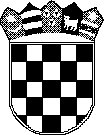 REPUBLIKA HRVATSKA ZAGREBAČKA ŽUPANIJAGRAD VELIKA GORICAGRADSKO VIJEĆENAZIV ŠKOLERazredna odjeljenjaRazredna odjeljenjaRazredna odjeljenjaRazredna odjeljenjaRazredna odjeljenjaRazredna odjeljenjaRazredna odjeljenjaRazredna odjeljenjaBrojBrojNAZIV ŠKOLEIIIIIIIVVVIVIIVIIIUčenikaRazrednih odjelaOŠ Jurja Habdelića829697788192749469436OŠ Nikole Hribara160126160142144126131124111354OŠ Eugena Kumičića12911712312312910612410595640OŠ Eugena Kvaternika849287819095607266136OŠ Novo Čiče587561656058706050727OŠ Šćitarjevo655469524760434143122OŠ Velika Mlaka789286816871716361029OŠ Vukovina708381777390706560934UŠ Franje Lučića124987849223040132UKUPNO8508338427487147286436245982310Školska godinaBroj učenikaBroj razrednih odjela2012./2013.58342892013./2014.57852972014./2015.59483042015./2016.59283032016./2017.5982310GodinaUkupni iznos sredstavaIndex2002.1.000.000,001002003.1.500.000,001502004.2.000.000,002002005.2.100.000,002102006.2.460.000,002462007.2.800.000,002802008.3.000.000,003002009.3.000.000,003002010.3.000.000,003002011.1.900.000,001902012.1.700.000,001702013.1.870.000,001872014.1.950.000,001952015.1.820.000,001822016.1.650.000,001652017.1.650.000,00165BROJ UČENIKA I ODJELABROJ UČENIKA I ODJELABROJ UČENIKA I ODJELABROJ UČENIKA I ODJELABROJ UČENIKA I ODJELABROJ UČENIKA I ODJELABROJ UČENIKA I ODJELABROJ UČENIKA I ODJELAUKUPNOUKUPNOIIIIIIIIIIIIIVIVUKUPNOUKUPNONAZIV ŠKOLEBroj učenikaBroj odjelaBroj učenikaBroj odjelaBroj učenikaBroj odjelaBroj učenikaBroj odjelaBroj učenikaBroj odjelaEkonomska škola95498497482337215Srednja strukovna škola14071818158726150523Gimnazija Velika Gorica104410641155129545418Zrakoplovna tehnička škola Rudolfa Perešina74379381370330412Umjetnička škola Franje Lučića46537417316311615UKUPNO45923501234682232315175183